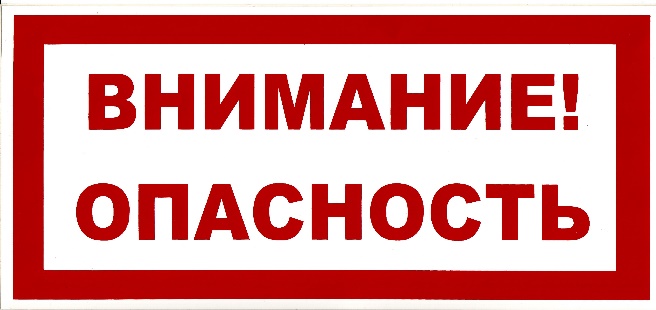 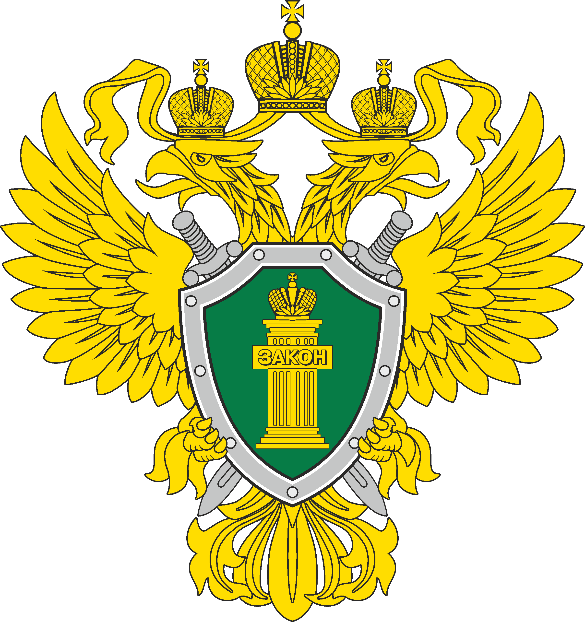 Прокуратура Тракторозаводского района г. ЧелябинскаКонтакты: +7 (351) 774-85-70+7 (351) 774-85-72Часы работы: пн-чт 09:00–18:00, перерыв 13:00–13:45; пт 09:00–16:45, перерыв 13:00–13:45Адрес: 454085, город Челябинск, улица Марченко, дом № 12а«ОСТОРОЖНО, СНИФФИНГ!»Что такое сниффинг?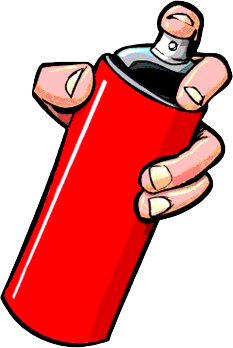 «Сниффинг» происходит от английского слова «sniff» («нюхать») и дословно переводится как «нюханье». СНИФФИНГ - это форма токсикомании, при которой состояние токсического опьянения достигается в результате вдыхания паров химических соединений используемого в бытовых приборах газа, летучих веществ, которые имеют свободное обращение в гражданском обороте (клей, газ из зажигалки, дезодоранты, освежители воздуха, очистительные жидкости и т.д.)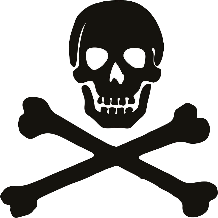 Отравляющее действие токсических веществ!Летучие химические вещества очень токсичны. Газ, используемый в бытовых изделиях, оказывает на человека отравляющее действие: приводит к спутанности сознания, поражению внутренних органов, может стать причиной внезапной смерти.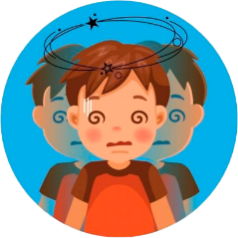 Что происходит с организмом?Опасность летучих токсических веществ заключается в том, что они попадают в легкие, а затем в кровь, минуя желудочно-кишечный тракт и печень, где могли бы частично нейтрализоваться. С током крови токсические вещества поступают в головной мозг. При этом газ «выдавливает» из легких кислород, начинается кислородное голодание, которое влечет за собой головокружение, помутнение сознания. Чем сильнее интоксикация организма, тем сильнее последствия: гипоксия, галлюцинации, потеря сознания, рвота.Вдыхание паров бытовой химии приводит к:• хроническим головным болям • нарушениям внимания, памяти, мышления• развиваются депрессивные состояния с выраженной агрессией и раздражительностью • происходит остановка физического и психического развития, в дальнейшем - полная деградация личности • стремительно утрачивается способность к обучению, снижается интеллект, разрушаются прежние социальные связи • формируется тяжелая токсическая зависимость 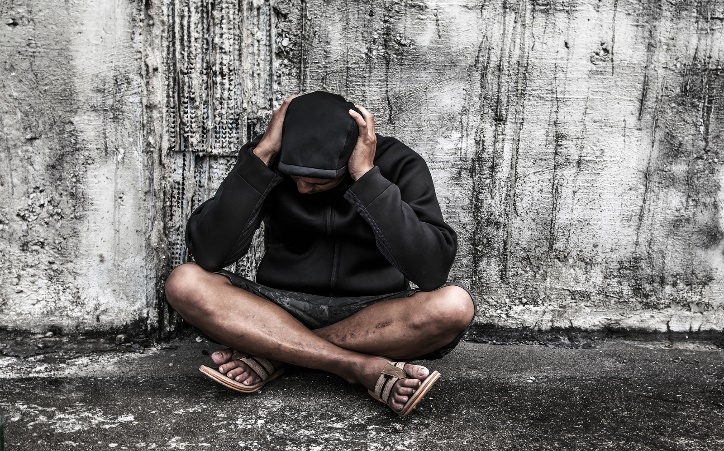 • страдает физическое здоровье: появляются мышечный тремор, шаткость походки, нарушения сердечно-сосудистой деятельности, развиваются хронические заболевания органов дыхания, нарушаются функции почек и печениРодителям о сниффинге!Как родителям распознать, что ребенок начал дышать газом? Опознать по внешним признакам, что ребёнок нюхает газ (не в момент опьянения, а чуть позже) очень сложно, так как после употребления смеси газов, не остается запаха, и их действие проходит быстро. Подростки 11-15 лет чаще всего токсикоманят после школы, прячась в укромные места, или делают это дома, пока родители ещё на работе. Однако, выявить детей, увлекающихся «газовой токсикоманией», при достаточной вашей внимательности всё-таки можно, и признаки её такие:в личных вещах: баллончики, зажигалки, бутылки, клей;отёчность лица, покраснение глаз;раздражение и покраснение области рта, носа, слизистых верхних дыхательных путей;осиплость голоса, кашель;слабость, головная боль, тошнота и рвота;потеря прежних интересов;изменение круга общения;нарушения высших корковых функций (память, внимание, интеллект);расстройства поведения: лживость, скрытность, прогулы.ЧТО ДЕЛАТЬ, если вы подозреваете ребенка в употреблении токсических веществ?1. При возникновении подозрений, разберитесь в ситуации, ведь бывают случаи, когда ребенок начинает принимать токсины под давлением отрицательной компании или есть другие причины. 2. Сохраните доверие и окажите поддержку «Мне не нравится, что ты сейчас делаешь, но я все же люблю тебя и хочу помочь» - вот основная мысль, которую вы должны донести до ребенка или подростка. Если он признался вам, значит, ищет поддержки. 3. Не занудствуйте. Бесконечные разговоры о вреде, токсикомании, наркотиках, обвинения абсолютно бесполезны и могут дать только обратный эффект - вызвать интерес. 4. Вы должны быть в курсе того что делает ваш ребенок после школы и кто его друзья. Поощряйте полезные интересы и увлечения ребенка, приглашайте его друзей к себе домой. 5. Если у вас появились сомнения относительно поведения и здоровья своего ребенка, то необходимо уговорить его пойти к врачу наркологу, для проведения полного обследования, сдачи анализов. 6. Как только ребенок начал лечиться, все разговоры о вредных веществах в вашей семье должны быть прекращены, исключая случаи, когда ребенок или подросток сам желает поговорить об этом.